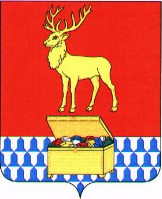 АДМИНИСТРАЦИЯ КАЛАРСКОГО МУНИЦИПАЛЬНОГО ОКРУГАЗАБАЙКАЛЬСКОГО КРАЯ ПОСТАНОВЛЕНИЕ_______ года								№ _____с. ЧараОб утверждении административного регламента предоставления муниципальной услуги «Выдача разрешения на установку и эксплуатацию рекламных конструкций на соответствующей территории, аннулирование такого разрешения» В соответствии с Федеральным законом от 27 июля 2010 года № 210-ФЗ «Об организации предоставления государственных и муниципальных услуг», постановлением администрации муниципального района «Каларский район» от 31 мая 2012 года № 268 «Об установлении порядка разработки утверждении административных регламентов предоставления муниципальных услуг», руководствуясь статьей 32 устава Каларского муниципального округа Забайкальского края, администрация Каларского муниципального округа Забайкальского края  постановляет:1. Утвердить прилагаемый административный регламент «Выдача разрешения на установку и эксплуатацию рекламных конструкций на соответствующей территории, аннулирование такого разрешения».2. Признать утратившими силу постановления администрации муниципального района "Каларский район":от 20 июня 2017 года № 260 «Об утверждении административного регламента предоставления муниципальной услуги «Выдача разрешений на установку и эксплуатацию рекламных конструкций»;от 28 июня 2012 года № 360 «Об утверждении административного регламента предоставления муниципальной услуги «Заключение, изменение или расторжение договоров на установку и эксплуатацию рекламных конструкций на земельных участках, зданиях или ином недвижимом имуществе, находящемся в муниципальной собственности»;3. Настоящее постановление вступает в силу на следующий день после дня официального опубликования (обнародования) на официальном сайте Каларского муниципального округа Забайкальского края.И.о.главы Каларского муниципальногоокруга Забайкальского края						Рошкова С.Л.ЗАКЛЮЧЕНИЕ НА ПРОЕКТ АДМИНИСТРАТИВНОГО РЕГЛАМЕНТА20 сентября 2022 года1. Общие сведения:Наименование проекта административного регламента:Выдача разрешения на установку и эксплуатацию рекламных конструкций на соответствующей территории, аннулирование такого разрешения Разработчик проекта административного регламента:Отдел имущественных и земельных отношений администрации Каларского муниципального округа Забайкальского края Дата начала и завершения проведения экспертизы:с 20 августа  по 20 сентября 2022 года.2. Соответствие структуры и содержания проекта административного регламента, в том числе стандарта предоставления услуги, требованиям, предъявляемым к ним Федеральным законом от 27 июля 2010 года № 210-ФЗ «Об организации предоставления государственных и муниципальных услуг» и принятыми в соответствии с ним нормативными правовыми актами:Структура и содержание проекта административного регламента соответствует требованиям Федерального закона «Об организации предоставления государственных и муниципальных услуг».3. Полнота описания в проекте регламента порядка и условий предоставления услуги, установленных федеральным законодательством:Порядок и условия предоставления муниципальной услуги описаны в проекте административного регламента в полном объеме в соответствии с федеральным законодательством.4. Обеспечение оптимизации порядка предоставления услуги, в том числе:- упорядочение административных процедур (действий);- устранение избыточных административных процедур (действий);- сокращение срока предоставления услуги, а также срока выполнения отдельных административных процедур (действий) в рамках предоставления услуги;- предоставление услуги в электронной форме.5. Выводы по результатам проведенной экспертизы:Замечания по проекту административного регламента отсутствуют.6. Рекомендации по дальнейшей работе с проектом административного регламента:Рекомендуется к принятию без замечаний.Управляющая делами                                                 С.О.КлимоваУТВЕРЖДЕНпостановлением администрации Каларского муниципального округа Забайкальского края от «_» _________ 20___г. № _____Административный регламент по предоставлению муниципальной услуги «Выдача разрешения на установку и эксплуатацию рекламных конструкций на соответствующей территории, аннулирование такого разрешения»Раздел I. Общие положенияПредмет регулирования Административного регламентаАдминистративный регламент регулирует отношения, возникающие в связи с предоставлением муниципальной услуги «Выдача разрешений на установку и эксплуатацию рекламных конструкций, аннулирование такого разрешения» разработан в целях повышения качества и доступности предоставления муниципальной услуги, определяет стандарт, сроки и последовательность действий (административных процедур) при осуществлении полномочий по выдаче разрешений на установку и эксплуатацию рекламных конструкций, аннулирование ранее выданных разрешений.Круг Заявителей1.2.	Заявителями на получение муниципальной услуги являются за физические лица, индивидуальные предприниматели и юридические лица, которым на праве собственности либо на ином законном основании принадлежит земельный участок, здание или иное недвижимое имущество, к которому присоединяется рекламная конструкция, либо являющиеся владельцами рекламной конструкции (далее - Заявители).1.3.	Заявитель вправе обратиться за получением услуги через представителя. Полномочия представителя, выступающего от имени заявителя, подтверждаются доверенностью, оформленной в соответствии с требованиями законодательства Российской Федерации (далее - представитель).1.4. Категории Заявителей:1.4.1. Собственник земельного участка, здания или иного недвижимого имущества, к которому присоединяется рекламная конструкция,1.4.2. Лицо, уполномоченное собственником земельного участка, здания или иного недвижимого имущества, к которому присоединяется рекламная конструкция, в том числе являющегося арендатором.1.4.3. Лицо, уполномоченное общим собранием собственников помещений в многоквартирном доме, к которому присоединяется рекламная конструкция.1.4.4. Лицо, обладающее правом хозяйственного ведения, оперативного управления или иным вещным правом на недвижимое имущество, к которому присоединяется рекламная конструкция.1.4.5. Доверительный управляющий недвижимого имущества, к которому присоединяется рекламная конструкция.1.4.6. Владелец рекламной конструкции.Требования к порядку информирования о предоставлении муниципальной услуги1.5. Информирование о порядке предоставления муниципальной услуги осуществляется:специалистом администрации Каларского муниципального округа Забайкальского края при непосредственном обращении заявителя или его представителя в администрацию Каларского муниципального округа Забайкальского края или посредством телефонной связи, в том числе путем размещения на официальном сайте администрации Каларского муниципального округа Забайкальского края в информационно-телекоммуникационной сети «Интернет» (далее - официальный сайт уполномоченного органа);путем размещения в федеральной государственной информационной системе «Единый портал государственных и муниципальных услуг (функций)» (далее - ЕПГУ);путем размещения на информационном стенде в помещении администрации Каларского муниципального округа Забайкальского края, в информационных материалах (брошюры, буклеты, листовки, памятки);путем публикации информационных материалов в средствах массовой информации;посредством ответов на письменные обращения;сотрудником отдела многофункционального центра в соответствии с пунктом 6.3 настоящего административного регламента.1.6.	Ответ на телефонный звонок должен содержать информацию о наименовании органа, в который обратился заявитель, фамилию, имя, отчество (последнее - при наличии) и должность специалиста, принявшего телефонный звонок. При невозможности принявшего звонок специалиста самостоятельно ответить на поставленные вопросы телефонный звонок переадресовывается (переводится) на другое должностное лицо или обратившемуся гражданину сообщается номер телефона, по которому он может получить необходимую информацию.1.7.	В случае поступления от заявителя обращения в письменной (электронной) форме ответ на обращение направляется также в письменной (электронной) форме не позднее 30 календарных дней со дня регистрации обращения. При направлении ответа указывается должность лица, подписавшего ответ, а также фамилия, имя, отчество (последнее - при наличии) и номер телефона исполнителя.1.8.	Справочная информация о местонахождении, графике работы, контактных телефонах уполномоченного органа, адресе электронной почты уполномоченного органа размещена на официальном сайте уполномоченного органа https://kalarskiy.75.ru/, ЕПГУ.1.9.	Справочная информация о местонахождении, графике работы, контактных телефонах многофункционального центра (далее - МФЦ), адресе электронной почты МФЦ размещена на официальном сайте МФЦ.Раздел II. Стандарт предоставления муниципальной услугиНаименование муниципальной услуги2.1. Муниципальная услуга «Выдача разрешения на установку и эксплуатацию рекламных конструкций на соответствующей территории, аннулирование такого разрешения».Наименование органа, предоставляющего муниципальную услугу2.2 Муниципальная услуга предоставляется администрацией Каларского муниципального округа Забайкальского края (далее – Уполномоченный орган)2.3. МФЦ участвует в предоставлении муниципальной услуги в части:информирования по вопросам предоставления муниципальной услуги;приема заявлений и документов, необходимых для предоставления муниципальной услуги;выдачи результата предоставления муниципальной услуги.Заявитель вправе подать заявление через МФЦ в соответствии с соглашением о взаимодействии между МФЦ и уполномоченным органом, почтовым отправлением или с помощью ЕПГУ.2.4. Запрещается требовать от заявителя осуществления действий, в том числе согласований, необходимых для получения муниципальной услуги и связанных с обращением в иные государственные органы, органы местного самоуправления, организации, за исключением получения услуг, включенных в перечень услуг, которые являются необходимыми и обязательными для предоставления муниципальной услуги.Описание результата предоставления муниципальной услуги2.5. Результатом предоставления муниципальной услуги является:2.5.1. Разрешение на установку и эксплуатацию рекламной конструкции, в случае обращения за получением разрешения на установку и эксплуатацию рекламной конструкции (Приложение № 1 к настоящему Административному регламенту).2.5.2. Решение о предоставлении муниципальной услуги, в случае обращения за аннулированием разрешения на установку и эксплуатацию рекламной конструкции (Приложение № 2 к настоящему Административному регламенту).2.5.3. Решение об отказе в предоставлении муниципальной услуги, в случае наличия оснований для отказа предоставлении муниципальной услуги, указанных в настоящем Административном регламенте (Приложение № 3 настоящему Административному регламенту).2.6. Результат предоставления муниципальной услуг независимо от принятого решения оформляется в виде электронного документа и подписывается усиленной квалифицированной ЭП руководителем Уполномоченного органа, или его должностным лицом направляется Заявителю в Личный кабинет на ЕПГУ.2.7. Уведомление о принятом решении, независимо от результата предоставления муниципальной услуги, направляется Личный кабинет Заявителя на ЕПГУ.Срок предоставления муниципальной услуги2.8. Срок предоставления муниципальной услуги, в том числе с учетом необходимости обращения в организации, участвующие в предоставлении муниципальной услуги, срок приостановления предоставления муниципальной услуги, срок выдачи (направления) документов, являющихся результатом предоставления муниципальной услуги. Уполномоченный орган в течение 24  рабочих дней со дня регистрации заявления и документов, необходимых для предоставления муниципальной услуги в Уполномоченный орган, направляет заявителю способом указанном в заявлении один из результатов, указанных в пункте 2.5. Административного регламента.2.9. Срок выдачи разрешения на установку и эксплуатацию рекламной конструкции не может превышать 24 рабочих дней;2.10. Срок выдачи решения об аннулировании разрешения на установку и эксплуатацию рекламной конструкции не может превышать 7 рабочих дней.Правовые основания предоставления муниципальной услуги2.11. Перечень нормативных правовых актов, регулирующих предоставление муниципальной услуги.2.11.1. Предоставление муниципальной услуги осуществляется в соответствии с:- Федеральным законом от 13 марта 2006 года № 38-ФЗ «О рекламе»;- Федеральным законом от 27 июля 2010 года № 210-ФЗ «Об организации предоставления государственных и муниципальных услуг» (далее – Федеральный закон № 210-ФЗ);- Федеральным законом от 02 мая 2006 года № 59-ФЗ «О порядке рассмотрения обращений граждан Российской Федерации»;- Уставом Каларского муниципального округа Забайкальского края, принятым решением Совета Каларского муниципального округа Забайкальского края от 20 декабря 2020 года № 19;- иными нормативными правовыми актами Российской Федерации, нормативными правовыми актами Забайкальского края и муниципальными правовыми актами.2.11.2. Перечень нормативных правовых актов, регулирующих предоставление муниципальной услуги (с указанием их реквизитов и источников официального опубликования), размещается в федеральной государственной информационной системе «Федеральный реестр государственных и муниципальных услуг (функций).Исчерпывающий перечень документов и сведений, необходимых в соответствии с нормативными правовыми актами для предоставления муниципальной услуги и услуг, которые являются необходимыми и обязательными для предоставления муниципальной услуги, подлежащих представлению заявителем, способы их получения заявителем, в том числе в электронной форме, порядок их представления2.12. Для получения муниципальной услуги заявитель представляет:2.12.1. Независимо от целей, настоящего Административного регламента:а)	Заявление о предоставлении муниципальной услуги по форме, согласно приложению № 4 к настоящему Административному регламенту.В случае направления заявления посредством ЕПГУ формирование заявления осуществляется посредством заполнения интерактивной формы на ЕПГУ без необходимости дополнительной подачи заявления в какой-либо иной форме.В заявлении также указывается один из следующих способов направления результата предоставления муниципальной услуги:в форме электронного документа в личном кабинете на ЕПГУ;на бумажном носителе в виде распечатанного экземпляра электронного документа в Уполномоченном органе, МФЦ;на бумажном носителе в Уполномоченном органе, МФЦ;б)	Документ, удостоверяющий личность Заявителя или представителя Заявителя (предоставляется в случае личного обращения в уполномоченный орган). В случае направления заявления посредством ЕПГУ сведения из документа, удостоверяющего личность заявителя, представителя формируются при подтверждении учетной записи в Единой системе идентификации и аутентификации из состава соответствующих данных указанной учетной записи и могут быть проверены путем направления запроса с использованием системы межведомственного электронного взаимодействия;в)	Документ, подтверждающий полномочия представителя Заявителя действовать от имени Заявителя (в случае обращения за предоставлением услуги представителя Заявителя). При обращении посредством ЕПГУ указанный документ, выданный организацией, удостоверяется усиленной квалифицированной электронной подписью правомочного должностного лица организации, а документ, выданный физическим лицом, - усиленной квалифицированной электронной подписью нотариуса с приложением файла открепленной усиленной квалифицированной электронной подписи в формате sig3.2.12.2. Для выдачи разрешения на установку и эксплуатацию рекламной конструкции заявитель дополнительно предоставляет:Проектную документацию рекламной конструкции;Эскиз рекламной конструкции;Нотариально удостоверенное согласие собственника недвижимого имущества на присоединение к этому имуществу рекламной конструкции (в случае если имущество передано уполномоченному лицу);Нотариально удостоверенное согласие собственника (-ов) недвижимого имущества на присоединение к этому имуществу рекламной конструкции (в случае если заявитель не является единоличным собственником имущества);Нотариально удостоверенный протокол общего собрания собственников помещений в многоквартирном доме (в случае, когда рекламная конструкция присоединяется к общему имуществу);Договор на установку и эксплуатацию рекламной конструкции, за исключением случаев:а)	когда заявитель является собственником рекламной конструкции и единоличным собственником имущества, к которому присоединяется рекламная конструкция;б)	когда заключен договор по итогам проведения торгов в случае присоединения рекламной конструкции к имуществу, находящемуся в муниципальной собственности.2.12.3. В случае обращения заявителя за аннулированием разрешения на установку и эксплуатацию рекламной конструкции:Уведомление об отказе от дальнейшего использования разрешения (услуги (в случае обращения через ЕПГУ заполняется с помощью интерактивной формы в карточке услуги на ЕПГУ));Документ, подтверждающий прекращение договора, заключенного между собственником или законным владельцем недвижимого имущества и владельцем рекламной конструкции.Заявления и прилагаемые документы, указанные в пункте 2.12. Административного регламента направляются (подаются) в Уполномоченный орган в электронной форме путем заполнения формы запроса через личный кабинет на ЕПГУ.2.13. Уполномоченный орган обеспечивает предоставление муниципальной услуги в электронной форме посредством ЕПГУ, а также в иных формах по выбору Заявителя в соответствии с Федеральным законом от 27.07.2010 № 210-ФЗ «Об организации предоставления государственных и муниципальных услуг».2.14. Для получения муниципальной услуги посредством ЕПГУ Заявитель авторизуется на ЕПГУ посредством подтвержденной учетной записи в ЕСИА, затем заполняет Заявление в электронном виде с использованием специальной интерактивной формы. При авторизации посредством подтвержденной учетной записи в ЕСИА Запрос считается подписанным простой ЭП Заявителя, представителя Заявителя, уполномоченного на подписание Заявления.При заполнении заявителем интерактивной формы обеспечивается автозаполнение формы из профиля гражданина ЕСИА, цифрового профиля посредством СМЭВ или витрин данных. В случае невозможности получения указанных сведений из цифрового профиля посредством СМЭВ или витрин данных заявитель вносит необходимые сведения в интерактивную форму вручную.При этом интерактивная форма содержит опросную систему для определения индивидуального набора документов и сведений, обязательных для предоставления Заявителем в целях получения муниципальной услуги.2.15. Заполненное Заявление отправляется Заявителем вместе с прикрепленными электронными образами документов, необходимых для предоставления муниципальной услуги в Уполномоченный орган.2.15.1. Заявитель уведомляется о получении Уполномоченным органом Заявления и документов, необходимых для предоставления муниципальной услуги, в день подачи Заявления посредством изменения статуса заявления в Личном кабинете Заявителя на ЕПГУ.2.16. Предоставление муниципальной услуги по экстерриториальному принципу осуществляется в части обеспечения возможности подачи заявлений посредством ЕПГУ и получения результата муниципальной услуги в МФЦ.2.17. Заявителям обеспечивается возможность представления заявления и прилагаемых документов в форме электронных документов посредством ЕПГУ.В этом случае заявитель или его представитель авторизуется на ЕПГУ посредством подтвержденной учетной записи в ЕСИА, заполняет заявление о предоставлении муниципальной услуги с использованием интерактивной формы в электронном виде.Заполненное заявление о предоставлении муниципальной услуги отправляется заявителем вместе с прикрепленными электронными образами документов, необходимыми для предоставления муниципальной услуги, в Уполномоченный орган. При авторизации в ЕСИА заявление о предоставлении муниципальной услуги считается подписанным простой электронной подписью заявителя, представителя, уполномоченного на подписание заявления.2.18. В случае направления заявления посредством ЕПГУ формирование заявления осуществляется посредством заполнения интерактивной формы на ЕПГУ без необходимости дополнительной подачи заявления в какой-либо иной форме.2.19. В заявлении также указывается один из следующих способов направления результата предоставления муниципальной услуги:в форме электронного документа в личном кабинете на ЕПГУ;на бумажном носителе в виде распечатанного экземпляра электронного документа в Уполномоченном органе, МФЦ;на бумажном носителе в Уполномоченном органе, МФЦ;2.20. Документ, удостоверяющий личность Заявителя или представителя Заявителя (предоставляется в случае личного обращения в уполномоченный орган). В случае направления заявления посредством ЕПГУ сведения из документа, удостоверяющего личность заявителя, представителя формируются при подтверждении учетной записи в Единой системе идентификации и аутентификации из состава соответствующих данных указанной учетной записи и могут быть проверены путем направления запроса с использованием системы межведомственного электронного взаимодействия.2.21. Результаты предоставления муниципальной услуги, указанные в пункте 6.1. настоящего Административного регламента, направляются заявителю, представителю заявителя в личный кабинет на ЕПГУ в форме электронного документа, подписанного усиленной квалифицированной электронной подписью уполномоченного должностного лица Уполномоченного органа в случае направления заявления посредством ЕПГУ.2.22. В случае направления заявления посредством ЕПГУ результат предоставления муниципальной услуги также может быть выдан заявителю на бумажном носителе в МФЦ, указанном в заявлении, в порядке, предусмотренным пунктом 6.6 настоящего Административного регламента.2.23. Решение о предоставлении муниципальной услуги принимается Уполномоченным органом на основании электронных образов документов, представленных Заявителем, а также сведений находящихся в распоряжении иных органов государственной власти, органов местного самоуправления и полученных Уполномоченным органом посредством межведомственного электронного взаимодействия.2.24. Прием документов, необходимых для предоставления муниципальной услуги в иных формах в соответствии с Федеральным законом от 27.07.2010 № 210-ФЗ  устанавливается организационно- распорядительным документом Уполномоченного органа, размещаемым на сайте Уполномоченного органа.2.25. Порядок предоставления документов, необходимых для предоставления муниципальной услуги, в иных формах в соответствии с Федеральным законом от 27.07.2010 № 210-ФЗ «Об организации предоставления государственных и муниципальных услуг», установлен организационно-распорядительным документом Уполномоченного органа, который размещается на сайте Уполномоченного органа.2.26. Выбор Заявителем способа подачи Заявления и документов, необходимых для получения муниципальной услуги, осуществляется в соответствии с законодательством Российский Федерации.2.27. Уполномоченный орган в порядке межведомственного электронного информационного взаимодействия в целях представления и получения документов и информации, необходимых для предоставления муниципальной услуги, которые находятся в распоряжении органов власти, органов местного самоуправления или организаций запрашивает в том числе включая возможность автоматического формирования и направления межведомственных запросов:2.27.1. В Федеральной налоговой службе Российской Федерации, если Заявитель не представил указанный документ по собственной инициативе:а)	в случае обращения юридического лица - сведения из Единого государственного реестра юридических лиц для подтверждения регистрации юридического лица на Территории Российской Федерации;б)	в случае обращения индивидуального предпринимателя - сведения из Единого государственного реестра индивидуальных предпринимателей для подтверждения регистрации индивидуального предпринимателя на территории Российской Федерации.2.27.2. В Федеральной службе государственной регистрации, кадастра и картографии Российской Федерации, если Заявитель не представил указанный документ по собственной инициативе:а) сведения из Единого государственного реестра недвижимости для подтверждения права собственности на земельный участок, здание или иное недвижимое имущество, к которому присоединяется рекламная конструкция.2.27.3. В Федеральном казначействе, если Заявитель не представил указанный документ по собственной инициативе:а) сведения из Государственной информационной системы о государственных и муниципальных платежах (ТИС ГМП) для проверки сведений об оплате государственной пошлины.2.28. Непредставление (несвоевременное представление) указанного структурного подразделения Уполномоченного органа документов и информации не может являться основанием для отказа в предоставлении Заявителю муниципальной услуги.2.29. Должностное лицо, не представившее (несвоевременно представившее) запрошенные и находящиеся в распоряжении документы или информацию, подлежат административной, дисциплинарной или иной ответственности в соответствии с законодательством Российской Федерации.2.30. Документы, указанные в пункте 2.27 настоящего Административного регламента, могут быть представлены Заявителем самостоятельно по собственной инициативе. Непредставление Заявителем указанных документов не является основанием для отказа Заявителю в предоставлении муниципальной услуги.Исчерпывающий перечень оснований для отказа в приеме к рассмотрению документов, необходимых для предоставления муниципальной услуги2.31. Основаниями для отказа в приеме к рассмотрению документов, необходимых для предоставления муниципальной услуги являются:2.31.1. Представленные заявителем документы содержат подчистки и исправления текста, не заверенные в порядке, установленном законодательством Российской Федерации;2.31.2. Документы содержат повреждения, наличие которых не позволяет в полном объеме использовать информацию и сведения, содержащиеся в документах для предоставления услуги;2.31.3. Представленные документы или сведения утратили силу на момент обращения за услугой (сведения документа, удостоверяющего личность; документ, удостоверяющий полномочия представителя Заявителя, в случае обращения за предоставлением услуги указанным лицом);2.31.4. Подача запроса о предоставлении услуги и документов, необходимых для предоставления услуги, в электронной форме с нарушением установленных требований;2.31.5. Некорректное заполнение обязательных полей в форме запроса о предоставлении услуги (недостоверное, неправильное либо неполное);2.31.6. Представление неполного комплекта документов, необходимых для предоставления услуги;2.31.7. Несоблюдение установленных статьей 11 Федерального закона от 06 апреля 2011 № 63-Ф3 «Об электронной подписи» условий признания действительности усиленной квалифицированной электронной подписи;2.31.8. Заявление о предоставлении услуги подано в орган государственной власти, орган местного самоуправления или организацию, в полномочия которых не входит предоставление услуги.Исчерпывающий перечень оснований для приостановления или отказа в предоставлении муниципальной услуги2.32. Оснований для приостановления предоставления муниципальной услуги законодательством Российской Федерации не предусмотрено.2.33. Основания для отказа в предоставлении муниципальной услуги в случае обращения заявителя за выдачей разрешения на установку и эксплуатацию рекламной конструкции:2.33.1. Поступление ответа органа государственной власти, органа местного самоуправления либо подведомственной органу государственной власти или органу местного самоуправления организации на межведомственный запрос, свидетельствующего об отсутствии документа и (или) информации, необходимых для предоставления услуги;2.33.2. Отсутствие согласия двух третей голосов от общего числа голосов собственников помещений в многоквартирном доме в случае, если для установки и эксплуатации рекламной конструкции предполагается использовать общее имущество собственников помещений в многоквартирном доме;2.33.3. Факт оплаты заявителем государственной пошлины за предоставление услуги не подтвержден;2.33.4. Несоответствие проекта рекламной конструкции и ее территориального размещения требованиям технического регламента;2.33.5. Несоответствие установки рекламной конструкции в заявленном месте схеме размещения рекламных конструкций (в случае, если место установки рекламной конструкции в соответствии с частью 5.8 статьи 19 Федерального закона от 13 марта 2006 № 38-Ф3 «О рекламе» определяется схемой размещения рекламных конструкций);2.33.6. Нарушение требований, установленных частями 5.1, 5.6, 5.7 статьи 19 Федерального закона от 13 марта 2006 № 38-Ф3 «О рекламе»;2.33.7. Нарушение требований нормативных актов по безопасности движения транспорта;2.33.8. Нарушение внешнего архитектурного облика сложившейся застройки поселения или городского округа, в соответствии с нормативными правовыми актами органа местного самоуправления, определяющими типы и виды рекламных конструкций, допустимых и недопустимых к установке на территории соответствующего муниципального образования или части его территории, в том числе требования к таким рекламным конструкциям, с учетом необходимости сохранения внешнего архитектурного облика сложившейся застройки поселений или городских округов;2.33.9. Нарушение требований законодательства Российской Федерации об объектах культурного наследия (памятниках истории и культуры) народов Российской Федерации, их охране и использовании.2.34. Основания для отказа в предоставлении муниципальной услуги в случае обращения заявителя за решением об аннулировании разрешения на установку и эксплуатацию рекламной конструкции:2.34.1. Поступление ответа органа государственной власти, органа местного самоуправления либо подведомственной органу государственной власти или органу местного самоуправления организации на межведомственный запрос, свидетельствующего об отсутствии документа и (или) информации, необходимых для предоставления услуги.Порядок, размер и основания взимания государственной пошлины или иной оплаты, взимаемой за предоставление муниципальной услуги2.35. За выдачу разрешения на установку и эксплуатацию рекламной конструкции взимается государственная пошлина в порядке и размере, которые установлены статьей 333.18 и пунктом 105 статьи 333.33 Налогового кодекса Российской Федерации.2.36. Иная плата за предоставление муниципальной услуги не предусмотрена законодательством Российской Федерации.2.37. Заявителю в Личном кабинете на ЕПГУ предоставлена возможность оплатить государственную пошлину за предоставление муниципальной услуги непосредственно при подаче Заявления с использованием электронных сервисов оплаты предоставления муниципальных услуг.2.38. В случае оплаты государственной пошлины до подачи Заявления, Заявителю при подаче Заявления на ЕПГУ представлена возможность прикрепить электронный образ документа, подтверждающего оплату государственной пошлины за предоставление муниципальной услуги.2.39. Получение информации об уплате государственной пошлины за предоставление муниципальной услуги осуществляется Уполномоченным органом с использованием сведений, содержащихся в государственной информационной системе о государственных и муниципальных платежах (ГИС ГМП).2.40. В случае отказа Заявителя от получения муниципальной услуги плата за предоставление муниципальной услуги возвращается в порядке, установленном законодательством Российской Федерации.Максимальный срок ожидания в очереди при подаче запроса о предоставлении муниципальной услуги и при получении результата предоставления муниципальной услуги2.41. Максимальный срок ожидания в очереди при подаче запроса о предоставлении муниципальной услуги и при получении результата предоставления муниципальной услуги в Уполномоченном органе или МФЦ составляет не более 15 минут.Срок и порядок регистрации заявления Заявителя о предоставлении муниципальной услуг2.42.	Заявление о предоставлении муниципальной услуги, представленное заявителем лично либо его представителем, регистрируется уполномоченным органом в течение 1 рабочего дня с даты поступления такого заявления.2.43.	Заявление о предоставлении муниципальной услуги, представленное заявителем либо его представителем через МФЦ, регистрируется уполномоченным органом в день поступления от МФЦ.2.44.	Заявление, поступившее в электронной форме на ЕПГУ регистрируется Уполномоченным органом в день его поступления в случае отсутствия автоматической регистрации запросов на ЕПГУ.2.45.	Заявление, поступившее в нерабочее время, регистрируется уполномоченным органом в первый рабочий день, следующий за днем его получения.Требования к помещениям, в которых предоставляются муниципальные услуги, к залу ожидания, местам для заполнения запросов о предоставлении муниципальной услуги, информационным стендам с образцами их заполнения и перечнем документов, необходимых для предоставления каждой муниципальной услуги, в том числе к обеспечению доступности для инвалидов указанных объектов в соответствии с законодательством Российской Федерации о социальной защите инвалидов.2.46.	Помещения Уполномоченного органа для предоставления муниципальной услуги размещаются на первом этаже здания, оборудованного отдельным входом, либо в отдельно стоящем здании для свободного доступа заявителей. Передвижение по помещениям Уполномоченного органа, в которых проводится прием заявления и документов, не должно создавать затруднений для лиц с ограниченными возможностями здоровья.При расположении помещения Уполномоченного органа на верхнем этаже специалисты уполномоченного органа обязаны осуществлять прием заявителей на первом этаже, если по состоянию здоровья заявитель не может подняться по лестнице.На территории, прилегающей к зданию Уполномоченного органа, организуются места для парковки автотранспортных средств, в том числе места для парковки автотранспортных средств инвалидов (не менее 10 процентов мест, но не менее одного места), доступ заявителей к парковочным местам является бесплатным.Помещение уполномоченного органа для приема заявителей оборудуется информационными стендами, на которых размещается форма заявления с образцом ее заполнения и перечень документов, необходимых для предоставления муниципальной услуги.Помещения, в которых осуществляются действия по предоставлению муниципальной услуги, обеспечиваются компьютерами, средствами связи, включая доступ к информационно - телекоммуникационной сети «Интернет», оргтехникой, канцелярскими принадлежностями, информационными и справочными материалами, наглядной информацией, стульями и столами, средствами пожаротушения и оповещения о возникновении чрезвычайной ситуации, а также обеспечивается доступность для инвалидов к указанным помещениям в соответствии с законодательством Российской Федерации о социальной защите инвалидов.Зал ожидания, места для заполнения запросов и приема заявителей оборудуются стульями, и(или) кресельными секциями, и (или) скамьями.Информационные материалы, предназначенные для информирования заявителей о порядке предоставления муниципальной услуги, размещаются на информационных стендах, расположенных в местах, обеспечивающих доступ к ним заявителей.Информационные материалы, предназначенные для информирования заявителей о порядке предоставления муниципальной услуги, размещаются на информационных стендах, расположенных в местах, обеспечивающих доступ к ним заявителей, и обновляются при изменении законодательства, регулирующего предоставление муниципальной услуги, и справочных сведений.Информационные стенды должны располагаться в месте, доступном для просмотра (в том числе при большом количестве посетителей).2.47.	Для обеспечения доступности получения муниципальной услуги маломобильными группами населения здания и сооружения, в которых оказывается услуга, оборудуются согласно нормативным требованиям «СП 59.13330.2016. Свод правил. Доступность зданий и сооружений для маломобильных групп населения. Актуализированная редакция СНиП 35-01-2001».В кабинете по приему маломобильных групп населения имеется медицинская аптечка, питьевая вода. При необходимости сотрудник уполномоченного органа, осуществляющий прием, может вызвать карету неотложной скорой помощи.При обращении гражданина с нарушениями функций опорно-двигательного аппарата работники Уполномоченного органа предпринимают следующие действия:открывают входную дверь и помогают гражданину беспрепятственно посетить здание уполномоченного органа, а также заранее предупреждают о существующих барьерах в здании;выясняют цель визита гражданина и сопровождают его в кабинет по приему заявления; помогают гражданину сесть на стул или располагают кресло-коляску у стола напротив специалиста, осуществляющего прием;сотрудник Уполномоченного органа, осуществляющий прием, принимает гражданина вне очереди, консультирует, осуществляет прием заявления с необходимыми документами, оказывает помощь в заполнении бланков, копирует документы;по окончании предоставления муниципальной услуги сотрудник Уполномоченного органа, осуществляющий прием, помогает гражданину покинуть кабинет, открывает двери, сопровождает гражданина до выхода из здания и помогает покинуть здание; передает гражданина сопровождающему лицу или по его желанию вызывает автотранспорт и оказывает содействие при его посадке.При обращении граждан с недостатками зрения работники Уполномоченного органа предпринимают следующие действия:сотрудник Уполномоченного органа, осуществляющий прием, принимает гражданина вне очереди, помогает сориентироваться, сесть на стул, консультирует, вслух прочитывает документы и далее по необходимости производит их выдачу. При общении с гражданином с недостатками зрения необходимо общаться непосредственно с ним самим, а не с сопровождающим его лицом, в беседе пользоваться обычной разговорной лексикой, в помещении не следует отходить от него без предупреждения;сотрудник Уполномоченного органа оказывает помощь в заполнении бланков, копирует необходимые документы. Для подписания заявления подводит лист к авторучке гражданина, помогает сориентироваться и подписать бланк. При необходимости выдаются памятки для слабовидящих с крупным шрифтом;по окончании предоставления муниципальной услуги сотрудник Уполномоченного органа, осуществляющий прием, помогает гражданину встать со стула, выйти из кабинета, открывает двери, сопровождает гражданина к выходу из здания, и провожает на улицу, заранее предупредив посетителя о существующих барьерах в здании, передает гражданина сопровождающему лицу или по желанию гражданина вызывает автотранспорт.При обращении гражданина с дефектами слуха работники уполномоченного органа предпринимают следующие действия:сотрудник Уполномоченного органа, осуществляющий прием граждан с нарушением слуха, обращается непосредственно к нему, спрашивает о цели визита и дает консультацию размеренным, спокойным темпом речи, при этом смотрит в лицо посетителя, говорит ясно, слова дополняет понятными жестами, возможно общение в письменной форме либо через переводчика жестового языка (сурдопереводчика); сотрудник Уполномоченного органа, осуществляющий прием, оказывает помощь и содействие в заполнении бланков заявлений, копирует необходимые документы.2.48.	Требования к комфортности и доступности предоставления муниципальной услуги в МФЦ устанавливаются постановлением Правительства Российской Федерации от 22 декабря 2012 года № 1376 «Об утверждении Правил организации деятельности многофункциональных центров предоставления государственных и муниципальных услуг».Показатели доступности и качества муниципальной услуги.2.49.	Количество взаимодействий заявителя с сотрудником Уполномоченного органа при предоставлении муниципальной услуги - 2.2.50.	Продолжительность взаимодействий заявителя с сотрудником Уполномоченного при предоставлении муниципальной услуги - не более 15 минут.2.51.	Возможность получения информации о ходе предоставления муниципальной услуги, в том числе с использованием информационно - телекоммуникационных технологий.2.52.	Иными показателями качества и доступности предоставления муниципальной услуги являются:расположенность помещений Уполномоченного органа, предназначенных для предоставления муниципальной услуги, в зоне доступности к основным транспортным магистралям;степень информированности заявителя о порядке предоставления муниципальной услуги (доступность информации о муниципальной услуге, возможность выбора способа получения информации);возможность выбора заявителем форм обращения за получением муниципальной услуги;доступность обращения за предоставлением муниципальной услуги, в том числе для лиц с ограниченными возможностями здоровья;своевременность предоставления муниципальной услуги в соответствии со стандартом ее предоставления;соблюдение сроков предоставления муниципальной услуги и сроков выполнения административных процедур при предоставлении муниципальной услуги;возможность получения информации о ходе предоставления муниципальной услуги;отсутствие обоснованных жалоб со стороны заявителя по результатам предоставления муниципальной услуги;открытый доступ для заявителей к информации о порядке и сроках предоставления муниципальной услуги, порядке обжалования действий (бездействия) уполномоченного органа, руководителя уполномоченного органа либо специалиста уполномоченного органа;наличие необходимого и достаточного количества специалистов уполномоченного органа, а также помещений уполномоченного органа, в которых осуществляется прием заявлений и документов от заявителей.2.53.	Уполномоченным органом обеспечивается создание инвалидам и иным маломобильным группам населения следующих условий доступности муниципальной услуги в соответствии с требованиями, установленными законодательными и иными нормативными правовыми актами:оказание инвалидам помощи, необходимой для получения в доступной для них форме информации о правилах предоставления муниципальной услуги, в том числе об оформлении необходимых для получения муниципальной услуги документов, о совершении ими других необходимых для получения муниципальной услуги действий;предоставление муниципальной услуги инвалидам по слуху, при необходимости, с использованием русского жестового языка, включая обеспечение допуска в помещение сурдопереводчика, тифлосурдопереводчика;оказание помощи инвалидам в преодолении барьеров, мешающих получению муниципальной услуги наравне с другими лицами.2.54.	При предоставлении муниципальной услуги взаимодействие заявителя со специалистом уполномоченного органа осуществляется при личном обращении заявителядля получения информации по вопросам предоставления муниципальной услуги;для подачи заявления и документов;для получения информации о ходе предоставления муниципальной услуги;для получения результата предоставления муниципальной услуги.Продолжительность взаимодействия заявителя со специалистом уполномоченного органа не может превышать 15 минут.2.55.	Предоставление муниципальной услуги в МФЦ возможно при наличии заключенного соглашения о взаимодействии между уполномоченным органом и МФЦ.Уполномоченный орган обеспечивает информирование заявителей о возможности получения муниципальной услуги на базе МФЦ. В случае подачи заявления о предоставлении муниципальной услуги в МФЦ непосредственное предоставление муниципальной услуги осуществляется уполномоченным органом.Иные требования, в том числе учитывающие особенности предоставления муниципальной услуги в многофункциональных центрах, особенности предоставления муниципальной услуги по экстерриториальному принципу и особенности предоставления муниципальной услуги в электронной форме2.56.	В целях предоставления муниципальной услуги в электронной форме с использованием ЕПГУ Заявителем заполняется интерактивная электронная форма Заявления в карточке муниципальной услуги на ЕПГУ с приложением электронных образов документов и (или) указанием сведений из документов, необходимых для предоставления муниципальной услуги и указанных в подразделе 10 настоящего Административного регламента.При заполнении заявителем интерактивной формы обеспечивается автозаполнение формы из профиля гражданина ЕСИА, цифрового профиля посредством СМЭВ или витрин данных. В случае невозможности получения указанных сведений из цифрового профиля посредством СМЭВ или витрин данных заявитель вносит необходимые сведения в интерактивную форму вручную. При этом интерактивная форма содержит опросную систему для определения индивидуального набора документов и сведений, обязательных для предоставления Заявителем в целях получения муниципальной услуги.2.57. При предоставлении муниципальной услуги в электронной форме осуществляются:1)	предоставление в порядке, установленном настоящим Административным регламентом информации Заявителям и обеспечение доступа Заявителей к сведениям о муниципальной услуге;2)	подача заявления о предоставлении муниципальной услуги и иных документов, необходимых для предоставления муниципальной услуги, в Уполномоченный орган с использованием ЕПГУ;3)	поступление Заявления и документов, необходимых для предоставления муниципальной услуги, в интегрированную с ЕПГУ Ведомственную информационную систему;4)	обработка и регистрация Заявления и документов, необходимых для предоставления муниципальной услуги в Ведомственной информационной системе;5)	получение Заявителем уведомлений о ходе предоставления муниципальной услуги в личный кабинет на ЕПГУ;6)	взаимодействие Уполномоченного органа и иных органов, предоставляющих государственные и муниципальные услуги, участвующих в предоставлении муниципальной услуги и указанных в подразделе 11 настоящего Административного регламента посредством системы электронного межведомственного информационного взаимодействия;7)	возможность оплаты государственной пошлины, иной платы за предоставление муниципальной услуги посредством электронных сервисов на ЕПГУ;8)	получение Заявителем сведений о ходе предоставления муниципальной услуги посредством информационного сервиса «Узнать статус заявления»;9)	получение Заявителем результата предоставления муниципальной услуги в Личный кабинет на ЕПГУ в форме автоматически формируемого электронного документа, подписанного усиленной квалифицированной ЭП уполномоченного на подписание должностного лица Уполномоченного органа;10)	направление жалобы на решения, действия (бездействия) Уполномоченного органа, должностных лиц Уполномоченного органа, в порядке, установленном в разделе VI настоящего Административного регламента.2.58. Требования к форматам Заявлений и иных документов, представляемых в форме электронных документов, необходимых для предоставления муниципальной услуги:2.58.1.	Электронные документы представляются в следующих форматах:а)	xml - для формализованных документов;б)	doc, docx, odt - для документов с текстовым содержанием, не включающим формулы (за исключением документов, указанных в подпункте «в» настоящего пункта);в)	xls, xlsx, ods - для документов, содержащих расчеты;г)	pdf, jpg, jpeg — для документов с текстовым содержанием, в том числе включающих формулы и (или) графические изображения (за исключением документов, указанных в подпункте «в» настоящего пункта), а также документов с графическим содержанием;2.58.2.	Допускается формирование электронного документа путем сканирования непосредственно с оригинала документа (использование копий не допускается), которое осуществляется с сохранением ориентации оригинала документа в разрешении 300-500 dpi (масштаб 1:1) с использованием следующих режимов:«черно-белый» (при отсутствии в документе графических изображений и (или) цветного текста);«оттенки серого» (при наличии в документе графических изображений, отличных от цветного графического изображения);«цветной» или «режим полной цветопередачи» (при наличии в документе цветных графических изображений либо цветного текста);сохранением всех аутентичных признаков подлинности, а именно: графической подписи лица, печати, углового штампа бланка;количество файлов должно соответствовать количеству документов, каждый из которых содержит текстовую и (или) графическую информацию.2.58.3. Электронные документы должны обеспечивать:возможность идентифицировать документ и количество листов в документе;возможность поиска по текстовому содержанию документа и возможность копирования текста (за исключением случаев, когда текст является частью графического изображения);содержать оглавление, соответствующее их смыслу и содержанию;для документов, содержащих структурированные по частям, главам, разделам (подразделам) данные и закладки, обеспечивающие переходы по оглавлению и (или) к содержащимся в тексте рисункам и таблицам.2.58.4.	Документы, подлежащие представлению в форматах xls, xlsx или ods, формируются в виде отдельного электронного документа.Максимально допустимый размер прикрепленного пакета документов не должен превышать 10 ГБ.Перечень услуг, которые являются необходимыми и обязательными для предоставления муниципальной услуги, в том числе сведения о документе (документах), выдаваемом (выдаваемых) организациями, участвующими в предоставлении муниципальной услуги2.59.	Услуги, необходимые и обязательные для предоставления муниципальной услуги, отсутствуют.2.60.	При предоставлении муниципальной услуги запрещается требовать от заявителя документов, информации и иных сведений предусмотренных частью 1 статьи 7 Федерального закона № 210-ФЗ.Раздел III. Состав, последовательность и сроки выполнения административных процедур (действий), требования к порядку их выполнения, в том числе особенности выполнения административных процедур в электронной формеИсчерпывающий перечень административных процедур3.1. Описание административных процедур и административных действий подуслуги «Выдача разрешения на установку и эксплуатацию рекламной конструкции»:проверка документов и регистрация заявления, формирование начисления для оплаты госпошлины;проверка сведений об оплате в ГИС ГМП; получение сведений посредством СМЭВ; рассмотрение документов и сведений; принятие решения о предоставлении услуги; выдача результата (независимости от выбора заявителя).3.2. Описание административных процедур и административных действий подуслуги «Аннулирование разрешения на установку и эксплуатацию рекламной конструкции»:проверка документов и регистрация заявления; получение сведений посредством СМЭВ; рассмотрение документов и сведений; принятие решения;выдача результата (независимо от выбора заявителя).Перечень административных процедур (действий) при предоставлении муниципальной услуги услуг в электронной форме3.3. При предоставлении муниципальной услуги в электронной форме заявителю обеспечиваются:получение информации о порядке и сроках предоставления муниципальной услуги; формирование заявления;прием и регистрация Уполномоченным органом заявления и иных документов, необходимых для предоставления муниципальной услуги;получение результата предоставления муниципальной услуги;получение сведений о ходе рассмотрения заявления;осуществление оценки качества предоставления муниципальной услуги;досудебное (внесудебное) обжалование решений и действий (бездействия) Уполномоченного органа либо действия (бездействие) должностных лиц Уполномоченного органа, предоставляющего государственную (муниципальную) услугу, либо государственного (муниципального) служащего.Порядок осуществления административных процедур (действий) в электронной форме3.4. Формирование заявления.3.4.1. Формирование заявления осуществляется посредством заполнения электронной формы заявления на ЕПГУ без необходимости дополнительной подачи заявления в какой-либо иной форме.3.4.2. Форматно-логическая проверка сформированного заявления осуществляется после заполнения заявителем каждого из полей электронной формы заявления. При выявлении некорректно заполненного поля электронной формы заявления заявитель уведомляется о характере выявленной ошибки и порядке ее устранения посредством информационного сообщения непосредственно в электронной форме заявления.3.4.3. При формировании заявления заявителю обеспечивается:а)	возможность копирования и сохранения заявления и иных документов, указанных в пунктах 2.12. Административного регламента, необходимых для предоставления муниципальной услуги;б)	возможность печати на бумажном носителе копии электронной формы заявления;в)	сохранение ранее введенных в электронную форму заявления значений в любой момент по желанию пользователя, в том числе при возникновении ошибок ввода и возврате для повторного ввода значений в электронную форму заявления;г)	заполнение полей электронной формы заявления до начала ввода сведений заявителем с использованием сведений, размещенных в ЕСИА, и сведений, опубликованных на ЕПГУ, в части, касающейся сведений,отсутствующих в ЕСИА;д)	возможность вернуться на любой из этапов заполнения электронной формы заявления без потери ранее введенной информации;е)	возможность доступа заявителя на ЕПГУ к ранее поданным им заявлениям в течение не менее одного года, а также частично сформированных заявлений - в течение не менее 3 месяцев.3.5. Сформированное и подписанное заявление и иные документы, необходимые для предоставления муниципальной услуги, направляются в Уполномоченный орган посредством ЕПГУ.3.6. Уполномоченный орган обеспечивает в срок не позднее 1 рабочего дня с момента подачи заявления на ЕПГУ, а в случае его поступления в нерабочий или праздничный день, - в следующий за ним первый рабочий день:а)	прием документов, необходимых для предоставления муниципальной услуги, и направление заявителю электронного сообщения о поступлении заявления;б)	регистрацию заявления и направление заявителю уведомления о регистрации заявления либо об отказе в приеме документов, необходимых для предоставления муниципальной услуги.3.7. Электронное заявление становится доступным для должностного лица Уполномоченного органа, ответственного за прием и регистрацию заявления (далее - ответственное должностное лицо), в государственной информационной системе, используемой Уполномоченным органом для предоставления муниципальной услуги (далее - ГИС).3.8.	Ответственное должностное лицо:3.8.1.	проверяет наличие электронных заявлений, поступивших с ЕПГУ, с периодом не реже 2 раз в день;3.8.2.	рассматривает поступившие заявления и приложенные образы документов (документы);3.8.3.	производит действия в соответствии с пунктом 3.6 Административного регламента.3.9.Заявителю в качестве результата предоставления муниципальной услуги обеспечивается возможность получения документа:3.9.1.	в форме электронного документа, подписанного усиленной квалифицированной электронной подписью уполномоченного должностного лица Уполномоченного органа, направленного заявителю в личный кабинет на ЕПГУ;3.9.2.	в виде бумажного документа, подтверждающего содержание электронного документа.3.10. Получение информации о ходе рассмотрения заявления и о результате предоставления муниципальной услуги производится в личном кабинете на ЕПГУ, при условии авторизации. Заявитель имеет возможность просматривать статус электронного заявления, а также информацию о дальнейших действиях в личном кабинете по собственной инициативе, в любое время.3.11. При предоставлении муниципальной услуги в электронной форме заявителю направляется:а)	уведомление о приеме и регистрации заявления и иных документов, необходимых для предоставления муниципальной услуги, содержащее сведения о факте приема заявления и документов, необходимых для предоставления муниципальной услуги, и начале процедуры предоставления муниципальной услуги, а также сведения о дате и времени окончания предоставления муниципальной услуги либо мотивированный отказ в приеме документов, необходимых для предоставления муниципальной услуги;б)	уведомление о результатах рассмотрения документов, необходимых для предоставления муниципальной услуги, содержащее сведения о принятии положительного решения о предоставлении муниципальной услуги и возможности получить результат предоставления муниципальной услуги либо мотивированный отказ в предоставлении муниципальной услуги.Раздел IV. Формы контроля за исполнением административного регламентаПорядок осуществления текущего контроля за соблюдением и исполнением ответственными должностными лицами положений регламента и иных нормативных правовых актов, устанавливающих требования к предоставлению муниципальной услуги, а также принятием ими решений4.1. Текущий контроль за соблюдением и исполнением должностными лицами уполномоченного органа учета положений данного административного регламента и иных нормативных правовых актов, устанавливающих требования к предоставлению муниципальной услуги, а также принятием ими решений (далее - текущий контроль деятельности) осуществляет должностное лицо Уполномоченного органа.Текущий контроль осуществляется путем проведения проверок соблюдения и исполнения должностными лицами и сотрудниками положений настоящего административного регламента и иных нормативных правовых актов, устанавливающих требования к предоставлению муниципальной услуги.Порядок и периодичность осуществления плановых и внеплановых проверок полноты и качества предоставления муниципальной услуги, в том числе порядок и формы контроля за полнотой и качеством предоставления государственной (муниципальной) услуги4.2. Контроль за полнотой и качеством предоставления муниципальной услуги включает в себя проведение проверок, выявление и устранение нарушений прав заявителей, принятие решений и подготовку ответов на их обращения, содержащие жалобы на действия (бездействие) сотрудников.4.3. Проверки полноты и качества предоставления муниципальной услуги осуществляются на основании распоряжений Уполномоченного органа.4.4. Проверки могут быть плановыми и внеплановыми. Порядок и периодичность плановых проверок устанавливаются руководителем уполномоченного органа. При проверке рассматриваются все вопросы, связанные с предоставлением муниципальной услуги (комплексные проверки), или отдельные вопросы (тематические проверки).4.5. Внеплановые проверки проводятся для проверки факта устранения ранее выявленных нарушений, а также в случае получения жалоб на действия (бездействие) сотрудников. Проверки также проводятся по конкретному обращению заявителя.4.6. Периодичность осуществления плановых проверок - не реже одного раза в квартал.Ответственность должностных лиц за решения и действия (бездействие), принимаемые (осуществляемые) ими в ходе предоставления муниципальной услуги4.7. По результатам проверок в случае выявления нарушений положений настоящего административного регламента и иных нормативных правовых актов, устанавливающих требования к предоставлению муниципальной услуги, виновные сотрудники и должностные лица несут ответственность в соответствии с законодательством Российской Федерации.Сотрудники, ответственные за прием заявлений и документов, несут ответственность за соблюдение сроков и порядка приема и регистрации документов.Сотрудники, ответственные за подготовку документов, несут ответственность за соблюдение сроков и порядка оформления документов.Сотрудники, ответственные за выдачу (направление) документов, несут ответственность за соблюдение порядка выдачи (направления) документов.Руководитель Уполномоченного органа, либо должностное лицо, подписавший документ, сформированный по результатам предоставления муниципальной услуги, несет ответственность за правомерность принятого решения и выдачу (направление) такого документа лицу, представившему (направившему) заявление.4.8. Ответственность сотрудников и должностных лиц закрепляется в их должностных инструкциях в соответствии с требованиями законодательства Российской Федерации.Положения, характеризующие требования к порядку и формам контроля за предоставлением муниципальной услуги, в том числе со стороны граждан, их объединений и организаций.4.9. Контроль за исполнением данного административного регламента со стороны граждан, их объединений и организаций является самостоятельной формой контроля и осуществляется путем направления обращений в уполномоченный орган, а также путем обжалования действий (бездействия) и решений, осуществляемых (принятых) в ходе исполнения настоящего административного регламента.4.10. Граждане, их объединения и организации вправе направлять замечания и предложения по улучшению качества и доступности предоставления муниципальной услуги.Раздел V. Досудебный (внесудебный) порядок обжалования решений и действий (бездействия) органа, предоставляющего муниципальную услугу, а также их должностных лиц, муниципальных служащихЗаявитель имеет право на обжалование решения и (или) действий (бездействия) уполномоченного органа, должностных лиц уполномоченного органа, МФЦ, а также работника МФЦ при предоставлении услуги в досудебном (внесудебном) порядке (далее - жалоба).Органы местного самоуправления, уполномоченные на рассмотрение жалобы лица, которым может быть направлена жалоба заявителя в досудебном (внесудебном) порядкеВ досудебном (внесудебном) порядке заявитель (представитель) вправе обратиться с жалобой в письменной форме на бумажном носителе или в электронной форме:в Уполномоченный орган - на решение и (или) действия (бездействие) должностного лица, руководителя структурного подразделения Уполномоченного органа, на решение и действия (бездействие) уполномоченного органа, руководителя Уполномоченного органа;в вышестоящий орган на решение и (или) действия (бездействие) должностного лица, руководителя структурного подразделения Уполномоченного органа;к руководителю МФЦ - на решения и действия (бездействие) работника МФЦ;к учредителю МФЦ - на решение и действия (бездействие) МФЦ.В Уполномоченном органе, МФЦ, у учредителя МФЦ определяются уполномоченные на рассмотрение жалоб должностные лица.Способы информирования заявителей о порядке подачи и рассмотрения жалобы, в том числе с использованием Единого портала государственных и муниципальных услуг (функций)Информация о порядке подачи и рассмотрения жалобы размещается на информационных стендах в местах предоставления услуги, на сайте Уполномоченного органа, на ЕПГУ, а также предоставляется в устной форме по телефону и (или) на личном приеме либо в письменной форме почтовым отправлением по адресу, указанному заявителем (представителем).Перечень нормативных правовых актов, регулирующих порядок досудебного (внесудебного) обжалования действий (бездействия) и (или) решений, принятых (осуществленных) в ходе предоставления муниципальной услугиПорядок досудебного (внесудебного) обжалования решений и действий (бездействия) уполномоченного органа, а также его должностных лиц регулируется:Федеральным законом № 210-ФЗ;постановлением Правительства Российской Федерации от 20 ноября 2012 года № 1198 «О федеральной государственной информационной системе, обеспечивающей процесс досудебного (внесудебного) обжалования решений и действий (бездействия), совершенных при предоставлении государственных и муниципальных услуг».Раздел VI. Особенности выполнения административных процедур (действий) в многофункциональных центрах предоставления муниципальных услугИсчерпывающий перечень административных процедур (действий) при предоставлении муниципальной услуги, выполняемых многофункциональными центрами6.1.	Предоставление муниципальной услуги в МФЦ осуществляется при наличии заключенного соглашения о взаимодействии между уполномоченным органом и МФЦ.6.2.	Основанием для начала предоставления муниципальной услуги является обращение заявителя в МФЦ, расположенный на территории муниципального образования, в котором проживает заявитель.6.3.	Информирование заявителей о порядке предоставления муниципальной услуги в МФЦ, о ходе выполнения запроса о предоставлении муниципальной услуги, по иным вопросам, связанным с предоставлением муниципальной услуги, а также консультирование заявителей о порядке предоставления муниципальной услуги в МФЦ осуществляется в соответствии с графиком работы МФЦ.6.4.	Прием заявлений о предоставлении муниципальной услуги и иных документов, необходимых для предоставления муниципальной услуги.При личном обращении заявителя в МФЦ сотрудник, ответственный за прием документов:устанавливает личность заявителя на основании документа, удостоверяющего его личность, представителя заявителя - на основании документов, удостоверяющих его личность и полномочия (в случае обращения его представителя);проверяет представленное заявление и документы на предмет:1)	текст в заявлении поддается прочтению;2)	в заявлении указаны фамилия, имя, отчество (последнее - при наличии) физического лица либо наименование юридического лица;3)	заявление подписано уполномоченным лицом;4)	приложены документы, необходимые для предоставления муниципальной услуги;соответствие данных документа, удостоверяющего личность, данным, указанным в заявлении и необходимых документах;заполняет сведения о заявителе и представленных документах в автоматизированной информационной системе (АИС МФЦ);выдает расписку в получении документов на предоставление услуги, сформированную в АИС МФЦ;информирует заявителя о сроке предоставления муниципальной услуги, способах получения информации о ходе исполнения муниципальной услуги;уведомляет заявителя о том, что невостребованные документы хранятся в МФЦ в течение 30 дней, после чего передаются в уполномоченный орган.6.5.	Заявление и документы, принятые от заявителя на предоставление муниципальной услуги, передаются в уполномоченный орган не позднее 1 рабочего дня, следующего за днем регистрации заявления и документов в МФЦ, посредством личного обращения по сопроводительному реестру, содержащему дату и отметку о передаче, оформленному в двух экземплярах. Указанный реестр заверяется сотрудником МФЦ и передается специалисту уполномоченного органа под подпись. Один экземпляр сопроводительного реестра остается в уполномоченном органе и хранится как документ строгой отчетности отдельно от личных дел, второй - хранится в МФЦ. В заявлении производится отметка с указанием реквизитов реестра, по которому переданы заявление и документы.6.6.	Выдача заявителю результата предоставления муниципальной услуги, в том числе выдача документов на бумажном носителе, подтверждающих содержание электронных документов, направленных в МФЦ по результатам предоставления муниципальных услуг органами, предоставляющими муниципальные услуги, а также выдача документов, включая составление на бумажном носителе и заверение выписок из информационных систем органов, предоставляющих муниципальные услуги.При обращении заявителя за предоставлением муниципальной услуги через МФЦ выдача результата предоставления муниципальной услуги осуществляется при личном обращении в МФЦ.6.6.1.	Ответственность за выдачу результата предоставления муниципальной услуги несет сотрудник МФЦ, уполномоченный руководителем МФЦ.6.6.2.	Для получения результата предоставления муниципальной услуги в МФЦ заявитель предъявляет документ, удостоверяющий его личность и расписку.В случае обращения представителя заявителя представляются документы, удостоверяющие личность и подтверждающие полномочия представителя заявителя.Сотрудник МФЦ, ответственный за выдачу документов, выдает документы заявителю и регистрирует факт их выдачи в АИС МФЦ. Заявитель подтверждает факт получения документов своей подписью в расписке, которая остается в МФЦ.Невостребованные документы хранятся в МФЦ в течение 30 дней, после чего передаются в уполномоченный орган.6.7.	Иные действия, необходимые для предоставления муниципальной услуги, в том числе связанные с проверкой действительности усиленной квалифицированной электронной подписи заявителя, использованной при обращении за получением муниципальной услуги, а также с установлением перечня средств удостоверяющих центров, которые допускаются для использования в целях обеспечения указанной проверки и определяются на основании утверждаемой уполномоченным органом по согласованию с Федеральной службой безопасности Российской Федерации модели угроз безопасности информации в информационной системе, используемой в целях приема обращений за получением муниципальной услуги и (или) предоставления такой услуги, в МФЦ не предусмотрены.6.8.	Досудебное (внесудебное) обжалование решений и действий (бездействия) МФЦ, сотрудника МФЦ осуществляется в порядке, предусмотренном пунктом 5.1 настоящего административного регламента.Приложение № 1 
к Административному регламентупо предоставлении муниципальной услугиФОРМАРазрешение на установку и эксплуатацию рекламной конструкции___________________________________________________________________________(Наименование органа уполномоченного на выдачу разрешения на установку и эксплуатацию рекламных конструкций на соответствующей территории,аннулирование такого разрешения)РАЗРЕШЕНИЕна установку и эксплуатацию рекламной конструкции № ____ от ______________ В соответствии со статьей 19 Федерального закона от 13.03.2006 № 38-Ф3 «О рекламе», по результатам рассмотрения заявления, зарегистрированного 
от	_____________ №_____, принято решение о предоставлении разрешения на установку и эксплуатацию рекламной конструкции. Настоящее разрешение выдано:ИНН_______________________________________________________________Представитель	, Контактные данные представителя:Характеристики рекламной конструкции:Вид (тип) рекламной конструкции: Общая площадь информационных полей:Место установки:Собственник имущества, к которому присоединяется рекламная конструкция:Срок действия настоящего разрешения до _______________________________________________     Сведения о сертификате электронной подписи    _______________(должность)                                                                                                 (ФИО)Приложение № 2 к 
Административному регламенту по
 предоставлении муниципальной услугиФОРМА 
Решение об аннулировании разрешения на установку и эксплуатацию
 рекламных конструкций на соответствующей территории______________________________________________________________________(Наименование органа уполномоченного на выдачу разрешения на установку и эксплуатацию рекламных конструкций на соответствующей территории, аннулирование такого разрешения)Кому:__________________________________ИНН:__________________________________Представитель:__________________________________Контактные данные представителя:__________________________________Тел.:__________________________________Эл. почта:__________________________________РЕШЕНИЕоб аннулировании разрешения на установку и эксплуатацию рекламных конструкцийот	№ 	На основании уведомления от 	 № 	и в соответствии со статьей 19 Федерального закона от 13.03.2006 № ЗВ-ФЗ «О рекламе» принято решение об аннулировании Разрешения на установку и эксплуатацию рекламной конструкции от __________№_______________________     Сведения о сертификате электронной подписи    _______________(должность)                                                                                                (ФИО)Приложение № 3к Административному регламенту
 по предоставлении муниципальной услугиФорма решения об отказе в приеме документов, необходимых для предоставления услуги/об отказе в предоставлении услуги«Выдача разрешения на установку и эксплуатацию рекламных конструкций на соответствующей территории, аннулирование такого разрешения»_______________________________________________________________________(Наименование органа уполномоченного на выдачу разрешения на установку и эксплуатацию рекламных конструкций на соответствующей территории, аннулирование такого разрешения)Кому:__________________________ИНН:__________________________Представитель:__________________________Контактные данные представителя:__________________________Тел.:__________________________Эл. почта:__________________________РЕШЕНИЕоб отказе в приеме документов/об отказе в предоставлении услуги №______ от ________На основании поступившего запроса, зарегистрированного	
№ ____ принято решение об отказе в приеме документов/об отказе в предоставлении услуги по следующим основаниям:Разъяснение причин отказа:Вы вправе повторно обратиться в уполномоченный орган с заявлением о предоставлении услуги после устранения указанных нарушений.Данный отказ может быть обжалован в досудебном порядке путем направления жалобы в уполномоченный орган, а также в судебном порядке.__________________     Сведения о сертификате электронной подписи    _______________(должность)                                                                                                (ФИО)Приложение № 4
 к Административному регламенту по предоставлении муниципальной услугиФорма Заявления на предоставление муниципальной услуги«Выдача разрешения на установку и эксплуатацию рекламных конструкций на соответствующей территории, аннулирование такого разрешения»Дата подачи: __________________ № _________________________________________________________________________________(Наименование органа, уполномоченного на предоставление услуги)Сведения о представителеСведения о представителеКатегория представителяПолное наименованиеФамилияИмяОтчествоАдрес электронной почтыНомер телефонаДата рожденияПолснилсАдрес регистрацииАдрес проживанияГражданствоСведения о заявителеСведения о заявителеКатегория заявителяПолное наименованиеОГРНИПОГРНИННПараметры определения варианта предоставленияПараметры определения варианта предоставленияПеречень документовПеречень документов